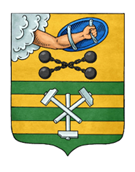 ПЕТРОЗАВОДСКИЙ ГОРОДСКОЙ СОВЕТ14 сессия 29 созываРЕШЕНИЕот 16 декабря 2022 г. № 29/14-200Об утверждении Положения о Почетной грамоте 
Петрозаводского городского СоветаВ соответствии со статьей 19 Устава Петрозаводского городского округа Петрозаводский городской Совет РЕШИЛ:1. Утвердить Положение о Почетной грамоте Петрозаводского городского Совета согласно приложению.2. Признать утратившими силу:Решение Петрозаводского городского Совета от 17.12.2002 
№ XXIV/XXX-400 «Об утверждении Положения «О Почетной грамоте Петрозаводского городского Совета»;Решение Петрозаводского городского Совета от 05.07.2012 № 27/13-196 «О внесении изменений в Положение «О Почетной грамоте Петрозаводского городского Совета»;Решение Петрозаводского городского Совета от 19.12.2016 № 28/04-49 «О внесении изменений в Положение «О Почетной грамоте Петрозаводского городского Совета».Председатель Петрозаводского городского Совета                                       Н.И. ДрейзисГлава Петрозаводского городского округа                          В.К. Любарский